Начало конференции: в  9-30 часовРегистрация: с 9-00 часов26 мая 2017г. по адресу:г. Иркутск, м-н Юбилейный, 11А ОГКУЗ «Иркутская областная клиническая психиатрическая больница №1»,конференцзалОрганизаторы:Министерство здравоохранения Иркутской областиОбластное государственное казенное учреждение здравоохранения «Иркутская областная клиническая психиатрическая больница № 1»ГБОУ ДПО «Иркутская государственная медицинская академия последипломного образования Министерства здравоохранения Российской Федерации» - филиал ФГБОУ ДПО РМАНПО МЗ РоссииVII Межрегиональнаянаучно-практическаяконференцияАКТУАЛЬНЫЕ   ВОПРОСЫ   СУИЦИДОЛОГИИ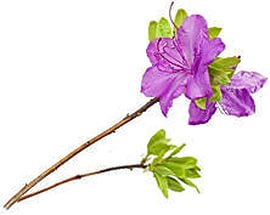 26 мая 2017 года город Иркутск Программа:Ворсина О.П., главный внештатный психиатр министерства здравоохранения Иркутской области, д.м.н., доцент кафедры психиатрии и наркологии ГБОУ ДПО ИГМАПО, заместитель главного врача по лечебной работе ГУЗ ИОКПБ №1 – «Суицидальное поведение населения Иркутской области». 9.30-10.00Сахаров А.В., заведующий кафедрой психиатрии, наркологии и медицинской психологии ФГБОУ ВО ЧГМА, д.м.н, доцент (Чита) - «Эпидемиология суицидального поведения в Забайкальском крае, оценка взаимосвязей с потреблением алкоголя». 10.00-10.30Петрунько О.В., зав.кафедрой психиатрии и наркологии ГБОУ ДПО ИГМАПО – филиал ФГБОУ ДПО РМАНПО МЗ России, к.м.н. (Иркутск) – «Роль терапии депрессивных расстройств в профилактике суицидаль-ного поведения». 10.30-11.00Собенников В.С., зав.кафедрой психиатрии и мед.психологии ИГМУ, д.м.н., профессор (Иркутск) – «Аутоагрессивные тенденции и соматизация в клинике эндогенных психозов». 11.00-11.30Колягин В.В., доцент кафедры психиатрии и наркологии ГБОУ ДПО ИГМАПО - филиал ФГБОУ ДПО РМАНПО МЗ России, к.м.н. (Иркутск) – «Нейробиология суицидов». 11.30-12.00Кофе-брейк 12.00-12.30Бычкова А.М., доцент кафедры правового обеспечения национальной безопасности Института национальной и экономической безопасности Байкальского госуниверситета, к.юр.н., эксперт Федеральной службы РФ по надзору в сфере связи, информационных технологий и массовых коммуникаций (Иркутск) – ««Группы смерти» в социальных сетях. Новые суицидальные риски». 12.30-13.00Галстян М.Н., директор ГБУ «Центр профилактики, реабилитации и коррекции» (Иркутск) - «Профилактики детских суицидов в общеобразовательной среде». 13.00-13.30Ремесло М.Б., руководитель отдела региональных программ Санкт-Петербургского научно-исследовательского психоневрологичес-кого института им. В.М. Бехтерева, к.м.н., психиатр, психотерапевт – «Роль системной психотерапии в профилактике и коррекции суицидального поведения». 13.30-13.50Иванова Л.А., доцент кафедры психиатрии и наркологии ГБОУ ДПО ИГМАПО - филиал ФГБОУ ДПО РМАНПО МЗ России, к.м.н. (Иркутск) – «Суицидальное поведение в клинике шизофрении». 13.50-14.10Канавина С.С., сотрудник Фонда «Национальные образовательные программы» - «Профилактика суицидального поведения несовершеннолетних путем повышения стрессоустойчивости». 14.10-14.40Черняк Н.Б., ассистент кафедры психиатрии и медицинской психологии ИГМУ, к.м.н. (Иркутск) – «Суицидальные тенденции среди пациентов пограничного стационара». 14.40-15.00